Deutsch kompetent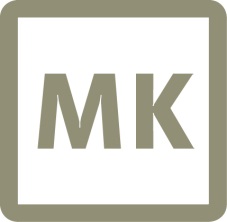 Abgleich mit dem Medienkompetenzrahmen NRW Deutsch | Gymnasium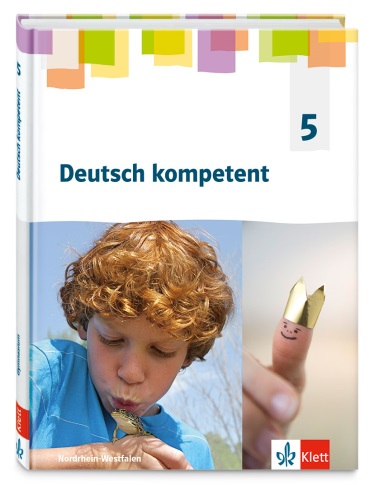 Schülerbuch 5				ISBN: 978-3-12-316301-2			Bedienen
und
Anwenden1.1 Medienausstattung (Hardware)1.2 Digitale Werkzeuge1.3 Datenorganisation1.4 Datenschutz und InformationssicherheitBedienen
und
AnwendenMedienausstattung (Hardware) kennen, auswählen und reflektiert anwenden; mit dieser verantwortungsvoll umgehenVerschiedene digitale Werkzeuge und deren Funktionsumfang kennen, auswählen sowie diese kreativ, reflektiert und zielgerichtet einsetzenInformationen und Daten sicher speichern, wiederfinden und von verschiedenen Orten abrufen; Informationen und Daten zusammenfassen, organisieren und strukturiert aufbewahrenVerantwortungsvoll mit persönlichen und fremden Daten umgehen; Datenschutz, Privatsphäre und Informationssicherheit beachtenS.67 A10 Vorteile der Textüberarbeitung am PC/Tablet nennen S. 113 A2 Bonusmaterial auf einer DVD analysieren S. 141 ein Gedicht auf dem PC/Tablet gestalten S.147 A11 einen Kalender mit dem PC/Tablet gestalten S. 13 A3 Textverarbeitungsprogramm nutzen S. 13 A5 Textverarbeitungsprogramm nutzen S. 69 A7 Textverarbeitungsprogramm an Tablet/PC nutzen S. 83 A3 Textverarbeitungsprogramm nutzenS. 83 A6 Textverarbeitungsprogramm nutzen S. 87 A3 Textverarbeitungsprogramm nutzenS. 109 A3 Entstehen eines Covers einer DVD S. 127 A5 Textverarbeitungsprogramm nutzen S. 128 A1 Textverarbeitungsprogramm nutzen S. 131 A6 Textverarbeitungsprogramm nutzen S. 137 A6 Textverarbeitungsprogramm nutzen S. 147 A11 Textverarbeitungsprogramm nutzen S. 185 A7 Textverarbeitungsprogramm nutzen S.185 A9 Thesaurusfunktion nutzen S. 229 A3 Digitale Postkarte reflektierenS. 259 A2 Textverarbeitungsprogramm nutzen S. 267 A4 Online-Wörterbuch nutzen S. 267 A5  automatische Rechtschreibprüfung reflektieren S. 267 A6  automatische Rechtschreibprüfung reflektieren S.19 A4 Verhalten im Internet während einer Recherche S. 25 A2 Verhalten im Internet während einer Recherche S. 102 A6 Verhalten im Internet während einer Recherche S. 109 A6 Verhalten im Internet während einer Recherche S. 115 A8 Verhalten im Internet während einer Recherche Informieren
und
Recherchieren2.1 Informationsrecherche2.2 Informationsauswertung2.3 Informationsbewertung2.4 InformationskritikInformieren
und
RecherchierenInformationsrecherchen zielgerichtet durchführen und dabei Suchstrategien anwendenThemenrelevante Informationen und Daten aus Medienangeboten filtern, strukturieren, umwandeln und  aufbereitenInformationen, Daten und ihre Quellen sowie dahinterliegende Strategien und Absichten erkennen und kritisch bewertenUnangemessene und gefährdende Medieninhalte erkennen und hinsichtlich rechtlicher Grundlagen sowie gesellschaftlicher Normen und Werte 
einschätzen; 
Jugend- und Verbraucherschutz kennen und Hilfs- und Unterstützungsstrukturen nutzenS. 12 A1 Interview vorbereiten S.12 A2 Interview vorbereiten S. 13 A1 Internetseite InformationenS. 13 A2 InternetrechercheS .19 A4 Internetrecherche S. 23 A4 Internetrecherche S. 25 A2 Internetrecherche S. 90 A8 Internetrecherche S. 98 A6 Internetrecherche S. 102 A6 Internetrecherche S. 109 A6 Internetrecherche S. 115 A8  Informationsrecherche S. 158 A2 Informationsrecherche S. 182 A3 Internetrecherche S. 185 A8 Thesaurusfunktion zu Recherche nutzen S. 193 A5 Internetrecherche S. 259 A2 Internetrecherche S. 267 A4 Wörterbuch/ Online-Wörterbuch benutzen S. 13 A3 InformationsstrukturierungS. 13 A5 InformationsaufbereitungS. 25 A2 Informationen filtern und aufbereiten S. 43 A3 Informationen filtern und wiedergeben S. 75 A2 Informationen aus Texten filternS. 82 A1 Informationen aus Texten filtern  S. 100 A2 Informationen zu einer Person aus dem Internet filtern S. 109 A1 Informationen filtern S. 113 A2 Informationen filtern S. 115 A5 Informationen in einer Mindmap strukturieren S. 223 A5 relevante Informationen filtern S.225 A7 Informationen filtern und einbauen S.19 A4 Verhalten im Internet S. 25 A2 Verhalten im Internet S. 75 A2 Zweck von Informationstexten erklären S. 102 A6 Verhalten im Internet S. 109 A6 Verhalten im Internet S. 115 A8 Verhalten im Internet S. 223 A4 einen Reiseblog beurteilen S. 25 A2 Verhalten im Internet während einer Recherche S. 102 A6 Verhalten im Internet während einer Recherche S. 109 A6 Verhalten im Internet während einer Recherche S. 115 A8 Verhalten im Internet während einer Recherche Kommunizieren
und
Kooperieren3.1 Kommunikations- und Kooperationsprozesse3.2 Kommunikations- und Kooperationsregeln3.3 Kommunikation und Kooperation in der Gesellschaft3.4 Cybergewalt und 
-kriminalitätKommunizieren
und
KooperierenKommunikations- und Kooperationsprozesse mit digitalen Werkzeugen zielgerichtet gestalten sowie mediale Produkte und Informationen teilenRegeln für digitale Kommunikation und Kooperation kennen, formulieren und einhaltenKommunikations- und Kooperationsprozesse im Sinne einer aktiven Teilhabe an der Gesellschaft gestalten und reflektieren; ethische Grundsätze sowie kulturell-gesellschaftliche Normen beachtenPersönliche, gesellschaftliche und wirtschaftliche Risiken und Auswirkungen von Cybergewalt und -kriminalität erkennen sowie Ansprechpartner und Reaktionsmöglichkeiten kennen und nutzenS. 15 A8 einen Nachrichten-Chat verfassen S. 89 A5 eine Sprachnachricht verfassen S. 147 A10 einen Internetkommentar zu Ende schreiben S. 36 A3 Gesprächsregeln reflektieren S. 38 A4 Kommunikationsregeln in Kurznachrichten kennen S. 39 A3 Kommunikation in Kurznachrichten S. 43 A3 Reaktion auf eine E-Mail S.39 A4 angemessenes Gesprächsverhalten einschätzen S. 82 A1 Nutzen einer E-Mail erklären S.176 A2 eigenes Gesprächsverhalten untersuchenProduzieren
und
Präsentieren4.1 Medienproduktion und Präsentation4.2 Gestaltungsmittel4.3 Quellendokumentation4.4 Rechtliche GrundlagenProduzieren
und
PräsentierenMedienprodukte adressatengerecht planen, gestalten und präsentieren; Möglichkeiten des Veröffentlichens und Teilens kennen und nutzenGestaltungsmittel von Medienprodukten kennen, reflektiert anwenden sowie hinsichtlich ihrer Qualität, Wirkung und Aussageabsicht beurteilenStandards der Quellenangaben beim Produzieren und Präsentieren von eigenen und fremden Inhalten kennen und anwendenRechtliche Grundlagen des Persönlichkeits- (u.a. des Bildrechts), Urheber- und Nutzungsrechts 
(u.a. Lizenzen) überprüfen, 
bewerten und beachtenS. 12 A4 Interview durchführen S. 13 A3 ein Plakat gestalten und präsentieren S. 15 A8 einen Nachrichten-Chat verfassen S. 23 A8 einen Internetbeitrag verfassenS. 25 A 2 ein Referat vorbereiten und präsentieren S. 32 A2 ein Rollenspiel spielen S. 32 A2 eine E-Mail verfassen S. 36 A3 Gespräch verfassen S. 38 A3 eine Kurznachricht verfassen S. 39 A4 Kurznachricht/E-Mail verfassen S. 41 A6 ein Rollenspiel produzieren/aufnehmen 
S. 46 eine förmliche E-Mail verfassen S. 47 eine förmliche E-Mail schrittweise planenS. 67 A11 Geschichtenbuch erstellen & Präsentation S. 69 A7 eine Geschichte schreiben S. 83 A3 einen Internetartikel schreibenS. 83 A6 Informationstafel überarbeiten  S. 89 A5 eine Sprachnachricht planen, verfassen und präsentierenS. 90 A8 eine Zoorallye präsentieren S. 92 einen Beitrag für die Internetseite der Schule planen, gestalten und verfassen S. 93 eine E-Mail verfassen S. 94 A2 Figuren in einem Rätsel vorstellen S. 100  einen Steckbrief schreiben und präsentieren S. 109 A5 Song als Text vortragen S. 109 A6 ein Plakat erstellen S. 32 A2 Gestaltungsmittel einer E-Mail kennen S. 38 A3 Gestaltungsmittel einer Kurznachricht kennenS. 39 A3 Gestaltungsmittel einer Kurznachricht kennen S. 43 A4 Gestaltungsmerkmale einer förmlichen E-Mail erläutern S. 45 A1 Gestaltungsmittel einer förmlichen E-Mail kennen S. 45 A2 eine förmliche E-Mail überarbeiten S. 46 Merkmale einer förmlichen E-Mail anwenden S. 89 A6 Fotos für eine Internetseite machenS. 109 A3 Cover einer DVD beurteilen S.109 A5 Aussageabsicht eines Songs beurteilen S. 110 A1 Auf Grundlage von Bildern eine Geschichte erzählen  und diese beurteilenS.111 A1 Kameraperspektiven und ihre Wirkung beurteilen S. 111 A3 Kameraperspektiven erkennen und begründen S. 111 A4 Kameraperspektiven kennen und ihre Wirkung beurteilen S. 112 A5 Kameraperspektiven zuordnen und ihre Wirkung beurteilen S. 114 A1 Kameraperspektiven und ihre Wirkung beurteilen S. 114 A2 Kameraperspektiven und Einstellungsgrößen bestimmen S. 114 A3 Kameraperspektive anwenden und ihre Wirkung beurteilen S. 115 A5 Kameraperspektiven wählen S. 12 A2 Umgang mit persönlichen Daten S.19 A4 Verhalten im Internet während einer Recherche S. 25 A2 Verhalten im Internet während einer Recherche S. 102 A6 Verhalten im Internet während einer Recherche S. 109 A6 Verhalten im Internet während einer Recherche S. 115 A8 Verhalten im Internet während einer Recherche Produzieren
und
Präsentieren4.1 Medienproduktion und Präsentation4.2 Gestaltungsmittel4.3 Quellendokumentation4.4 Rechtliche GrundlagenProduzieren
und
PräsentierenMedienprodukte adressatengerecht planen, gestalten und präsentieren; Möglichkeiten des Veröffentlichens und Teilens kennen und nutzenGestaltungsmittel von Medienprodukten kennen, reflektiert anwenden sowie hinsichtlich ihrer Qualität, Wirkung und Aussageabsicht beurteilenStandards der Quellenangaben beim Produzieren und Präsentieren von eigenen und fremden Inhalten kennen und anwendenRechtliche Grundlagen des Persönlichkeits- (u.a. des Bildrechts), Urheber- und Nutzungsrechts 
(u.a. Lizenzen) überprüfen, 
bewerten und beachtenS. 112 A6 eine Filmszene nachspielen S. 115 A6 Gestalten eines Filmplakats S. 127 A5 ein modernes Märchen verfassen S. 128 A1 ein Märchen nach Vorlage schreiben S.131 A6 moderne Fassung eines Märchens schreiben S. 135 A7 ein Interview schreiben S. 137 A6 eine märchenhafte Geschichte planen und schreiben S.147 A10 einen Internetkommentar schreiben S.147 A12 ein Podcast produzieren S. 167 A5 Ein „Sagen Sie jetzt nichts“ Interview vorbereiten, gestalten und präsentieren S.174 A4 eine Figur entwerfen S.185 A9 einen Text verfassen S. 204 A8 ein Interview schreiben und als Rollenspiel präsentieren S. 205 A13 ein Erklärvideo produzieren S.233 A5 einen Blogeintrag überarbeiten S. 225 A7 eine E-Mail überarbeiten S. 231 A9 eine E-Mail verfassen S. 239 A8 ein Erklärvideo produzieren S. 259 A2 einen Text verfassen S. 115 A6 Wirkung eines Filmplakats beurteilenS. 128 A1 Märchenmerkmale kennen und anwenden S. 131 A6 moderne Märchenmerkmale kennen und anwenden S. 141 A4 Gestaltungsmittel eines Gedichts und ihre Wirkung beurteilen S.150 Klangliche Gestaltung eines Gedichts beurteilen und anwenden S. 173 A3 Darstellung von Figuren in Medien beurteilen S.174 A2 Figurendarstellungen untersuchenS.174 A4 Regeln für die Darstellung von Helden  S.177 A2 unterschiedliche Figurendarstellungen analysieren S. 223 A4 einen Reiseblog beurteilen S.229 A3 Gestaltungsmittel digitale PostkarteS. 265 A1 automatische Silbentrennung kritisch betrachten S. 267 A5 automatische Rechtschreibprüfung reflektieren Analysieren
und
Reflektieren5.1 Medienanalyse5.2 Meinungsbildung5.3 Identitätsbildung5.4 Selbstregulierte MediennutzungAnalysieren
und
ReflektierenDie Vielfalt der Medien, ihre Entwicklung und Bedeutungen kennen, analysieren und reflektierenDie interessengeleitete Setzung und Verbreitung von Themen in Medien erkennen sowie in Bezug auf die Meinungsbildung beurteilenChancen und Herausforderungen von Medien für die Realitätswahrnehmung erkennen und analysieren sowie für die eigene Identitätsbildung nutzenMedien und ihre Wirkungen beschreiben, kritisch reflektieren und deren Nutzung selbstverantwortlich regulieren; andere bei ihrer Mediennutzung unterstützenS. 13 A1 Schülerinternetseite Bedeutung reflektieren S.15 A8 Unterschiede von Briefen und Nachrichten-Chats erläutern S. 23 A1 Funktion von Videos im NetzS.38 A4 Unterschied Gesprächsäußerung und Kurznachrichten reflektieren S. 39 A4 Kommunikationsmittel situationsabhängig wählen  S.43 A4 Unterschied förmliche E-Mail und Brief erläutern S. 82 A1 E-Mail Bedeutung reflektieren S. 96 A3 Möglichkeiten der Buchfindung reflektieren S. 109 A2 Buchverfilmung Analyse S. 109 A4 Roman-Film Unterschiede S. 113 A1 Berufe der Filmarbeit kennen S.119 A5 Märchen in Büchern und Filmen S.162 A4 Darstellungen in Trick- und Spielfilmen analysieren und reflektieren S. 168 A1 Mediennutzung S.170 A3 Medien in Aktivitäten S. 174 A1 Bildern Medien zuordnen S. 177 A2 Vergleich der Darstellung Trickfilm und Filmbild S. 177 A3 Notwendigkeit von Trickfilm und Comic S. 229 A3 Digitale Postkarte kritisch reflektieren S. 38 A5 Stellungnahme zu Netiquette in Kurznachrichten S. 95 A3 Vorlieben für Lesen/ Filme schauen erläutern S. 109 A4 Erwartungen an Buchverfilmungen S.169 A2 Menschen in MedienS. 170 A1 Mediennutzung in der Freizeit S. 172 A8 Videoportale nutzen S. 175 Darstellung weiblicher Helden diskutieren S. 90 A7 Kritik der Zuverlässigkeit von Navigationsgeräten S.111 A2 Gegenüberstellung Kameraperspektive und realer BlickS.176 A5 positive Aspekte der Mediennutzung anwenden  S.170 A2 Mediennutzung diskutieren S. 171 A4 eigene Mediennutzung untersuchen S. 171 A6 Mediennutzung auswerten und diskutieren S. 172 Mediennutzung erklären und reflektieren S.172 A8 Mediennutzung diskutieren S. 176 A3 Mediennutzung regulieren  S.176 A4 Mediennutzung kritisieren S. 184 Handynutzung reflektieren Problemlösen
und
Modellieren6.1 Prinzipien der digitalen Welt6.2 Algorithmen erkennen6.3 Modellieren und Programmieren6.4 Bedeutung von AlgorithmenProblemlösen
und
ModellierenGrundlegende Prinzipien und Funktionsweisen der digitalen Welt identifizieren, kennen, verstehen und bewusst nutzenAlgorithmische Muster und Strukturen in verschiedenen Kontexten erkennen, nachvollziehen und reflektierenProbleme formalisiert beschreiben, Problemlöse-strategien entwickeln und dazu eine strukturierte, algorithmische Sequenz planen; diese auch durch Programmieren umsetzen und die gefundene Lösungsstrategie beurteilenEinflüsse von Algorithmen und Auswirkung der Automatisierung von Prozessen in der digitalen Welt beschreiben und reflektieren